Профилактика механической асфиксии у детей до годаМеханическая асфиксия (удушье) - острое нарушение проходимости дыхательных путей, которое может привести к смерти ребенка.ПРИЧИНЫПРОФИЛАКТИКАБЕРЕГИТЕ СВОИХ ДЕТЕЙ!Поперхивание и попадание молока не в пищевод ребенка, а в гортань, иногда в бронхи;Прикрытие дыхательных путей ребёнка грудью матери во время кормления;Частые срыгивания;Прикрытие дыхательных путей мягкими предметами: подушкой, одеялом, игрушкой и др.;Попадание инородных тел в дыхательные пути (мелкие игрушки, пуговицы, монеты и др.)Сдавление области шеи цепочками, талисманами, тесьмой с соской.После каждого кормления ребенку следует дать возможность отрыгнуть воздух, заглоченный с пищей. Для этого его нужно подержать некоторое время вертикально и ни в коем случае не класть сразу после кормления. Некоторые дети (особенно недоношенные или ослабленные) могут срыгивать повторно, уже находясь в кроватке. Для предотвращения вдыхания содержимого поворачивайте голову младенца всегда набок. Если срыгивания частые и обильные, то это является поводом для обращения к врачу. Выбирая детское постельное белье и одежду, предпочтение следует отдавать товарам без всевозможных завязочек, тесемочек и т.п. Вместо детского одеяла можно пользоваться специальным конвертом для сна, не использовать слишком большие «взрослые» одеяла, не накрывать ребенка пуховым одеялом. Можно использовать специальные сетчатые одеяла для младенцев.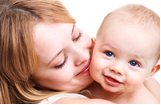 Не следует оставлять надолго старших детей одних около грудного ребенка, надеясь на их взрослость и рассудительность, а также класть спать младенца в одну кровать с ними.Совместный сон в одной кровати с родителями также может быть фактором риска удушения малыша.  Хотя многие молодые мамы кладут с собой в постель малышей, оптимальным будет сон в родительской спальне, но не в родительской кроватке. Поставьте детскую кроватку впритык к своей, опустите боковую решетку. С одной стороны, это обеспечит безопасность малыша, с другой — вы будете в непосредственной близости от своего ребенка и вам не придется вскакивать ночью по несколько раз. Вам будет удобно ночью кормить кроху, а затем, не вставая, перекладывать его в кроваткуНе оставляйте малыша без присмотра! 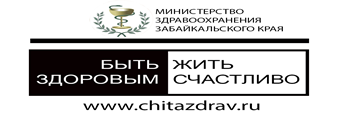 